The Masked Reader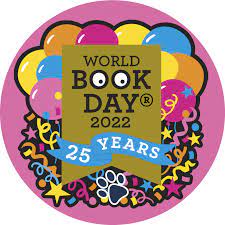 Can you work out which Beckfoot staff member is behind each mask and the title of the book they are reading? 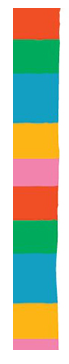 Submit your answers to beclrc@beckfoot.org, or print out the form and hand it in to the library, by 12:30pm Friday 11th March.The student with the most correct answers will win a £10 Amazon voucher. Good luck!CharacterStaff MemberBook TitleZebra SkunkOctopusBatDeerLeopardFlamingoMonkeySheepCrocodile ChipmunkUnicornOwl